PROGRAMMA DI LINGUA E LETTERATURA ITALIANA   SVOLTOCLASSE 4^    SEZ. F   a. s.   2021/2022DOCENTE: Pasqualina MaffiniLibro di testo: R. Bruscagli–G. Tellini, Il palazzo di Atlante, volumi 1B + 2A + 2B*comprensive delle ore di esercitazione, laboratorio e verificheBologna, li ………………………	FIRMA DEL DOCENTE	…………………………………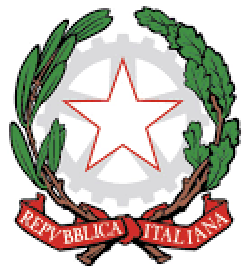 LICEO SCIENTIFICO STATALE “E.FERMI”Via Mazzini 172/2 – 40139 Bologna (BOTelefono: 051-4298511 - Codice Fiscale: 80074870371 – C.U.U. UFEC0BPEO: bops02000d@istruzione.it               PEC: bops02000d@pec.istruzione.itWeb-Site: www.liceofermibo.edu.it1- Nucleo fondante   La poesia di Dante1- Nucleo fondante   La poesia di DanteArgomenti svolti in relazione al nucleo sopraccitato * Ore dedicate ad ogni argomentoInferno (X, XIII, XV, XXVI, XXXIII, XXXIV)Primo periodoPurgatorio (I, II, III, V)2- Nucleo fondante       Umanesimo volgare2- Nucleo fondante       Umanesimo volgareArgomenti svolti in relazione al nucleo sopraccitato* Ore dedicate ad ogni argomentoLorenzo de’ Medici, Trionfo di Bacco e AriannaL. Pulci, Morgante (Morgante e Margutte: un gigante intero e uno a metà – Roncisvalle: una strage-spezzatino)Burchiello, Nominativi fritti e mappamondiM. M. Boiardo, Orlando innamorato (Un poema da ascoltare)Primo periodo3- Nucleo fondante     Ludovico Ariosto3- Nucleo fondante     Ludovico AriostoArgomenti svolti in relazione al nucleo sopraccitato*Ore dedicate ad ogni argomentoL. Ariosto, Orlando furiosoI, 1-4 ProemioI, 10-23, 33, 35-38  Nella selva del primo canto: Angelica scatena il raccontoVIII, 68, 73-78; IX, 7 Orlando entra in scenaXII, 4-21 Nel palazzo di AtlanteXIX, 17-36, 41-42 Colpo di scena: Angelica innamorataXXIII, 100-124, 129-133 La follia di OrlandoXXXIV, 70-87  Astolfo sulla luna (Calvino e Ariosto: letture dalle Città invisibili di Calvino)Visione in aula (LIM) dello spettacolo teatrale Orlando furioso (Stefano Accorsi)Primo periodo4- Nucleo fondante    Niccolò Machiavelli e la saggezza in politica4- Nucleo fondante    Niccolò Machiavelli e la saggezza in politicaArgomenti svolti in relazione al nucleo sopraccitato*Ore dedicate ad ogni argomentoLettere, Da San Casciano: la genesi del “Principe”PrincipeCapitolo I         Il progetto del PrincipeCapitolo VII      Tra virtù e fortuna: Cesare BorgiaCapitolo XV      La verità effettualeCapitolo XVII    Essere amati o temuti?Capitolo XVIII   La lealtà dei principiCapitolo XXV     Virtù e fortuna1°  e  2° periodoMandragola  (lettura integrale)5- Nucleo fondante   Francesco Guicciardini e la saggezza della storiografia5- Nucleo fondante   Francesco Guicciardini e la saggezza della storiografiaArgomenti svolti in relazione al nucleo sopraccitato*Ore dedicate ad ogni argomentoRicordi6, 35, 110, 117, 155 186   Un mondo senza regole23,30, 114, 125                 Nel buio delle cose44, 61, 134                       La natura umanaSecondo periodo6- Nucleo fondante    La società delle belle maniere6- Nucleo fondante    La società delle belle maniereArgomenti svolti  in relazione al nucleo sopraccitato*Ore dedicate ad ogni argomentoB. Castiglione, Libro del Cortegiano, I, XXVI- XXVIII (Grazia e affettazione)G. Della Casa, Galateo, IIISecondo periodo7- Nucleo fondante    Torquato Tasso 7- Nucleo fondante    Torquato Tasso Argomenti svolti  in relazione al nucleo sopraccitato*Ore dedicate ad ogni argomentoGerusalemme liberataIl proemioLa presentazione di TancrediErminia: amore e guerraNotturno e pastorale di ErminiaMorte e trasfigurazione di ClorindaGli incantesimi della selva di SaronIl duello di Tancredi e ArganteSecondo periodo8- Nucleo fondante    Il Seicento8- Nucleo fondante    Il SeicentoArgomenti svolti in relazione al nucleo sopraccitatoCaratteri generali dell’epocaCervantes, Don Chisciotte (antologia di testi)Marino, Adone (cenni)Ciro di Pers, Mobile ordigno di dentate roteG. Galilei, Il Saggiatore (aspetti generali)G. Galilei, Dialogo sopra i due massimi sistemi del mondo, Favola dei suoni9. Nucleo fondante      Il SettecentoG. Parini, dal Giorno, Mattino, vv.1-57, 93-124 + Meriggio “La vergine cuccia”C. Goldoni, Locandiera (selezione di testi)V. Alfieri, Sublime specchio di veraci detti + Tacito orror di solitaria selva + Solo, fra i mesti miei pensieri + trama di Saul10. Nucleo fondante      NeoclassicismoU. Foscolo, Ultime lettere di Jacopo Ortis (testi scelti)11. Nucleo fondante      Produzione scrittaTipologia A, B   Esame stato – Scrittura creativa